Завдання  для виконанняНаписати програму, яка обчислює значення числа ПІ з точністю, програми, що задається користувачем під час роботи. У основі алгоритму обчислення лежить той факт, що сума ряду 1 - 1/3 + 1/5 -1/7 + 1/9 + ... наближається до значення ПИ/4 при достатньо великій кількості членів ряду.Кожен член ряду з номером n обчислюється за формулою: 1/(2*n - 1) і умножається на мінус один, якщо n парне (визначити, чи є ПІ парним, можна перевіркою залишку від ділення ПІ на 2). Обчислення закінчується тоді, коли значення чергового члена ряду стає меншим, ніж задана точність обчислення.Вид діалогового вікна програми під час її роботи приведений на Рис. 3. Користувач вводить точність обчислення в поле введення (Edit1). Після клацання на командній кнопці Обчислити (Buttonl) програма обчислює значення числа л і виводить результат в полі мітки (Label1).Як і в попередніх прикладах, основну роботу виконує процедура обробки події OnClick.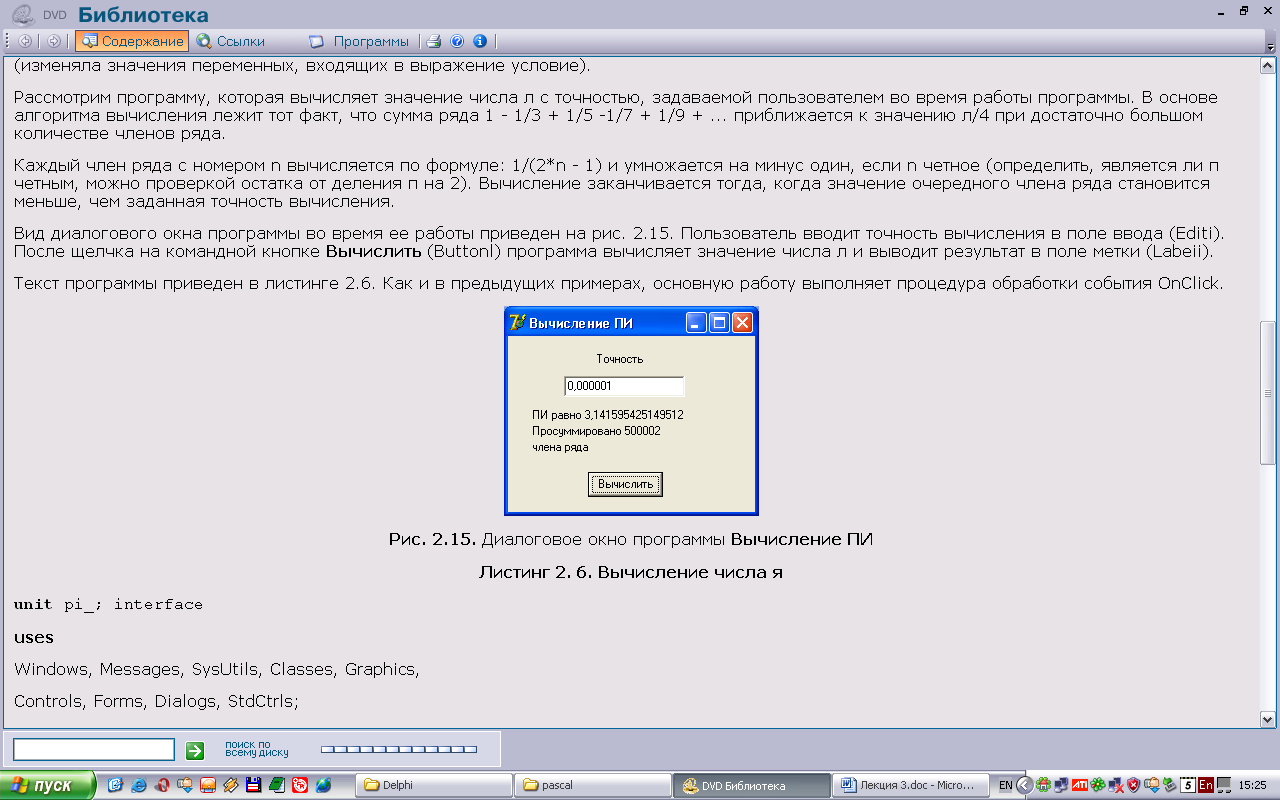 Рисунок 5 Діалогове вікно програми Обчислення ПІЛістинг обчислення числа ПІunit pi_; interfaceusesWindows, Messages, SysUtils, Classes, GraphicsControls, Forms, Dialogs, StdCtrls;typeTForm1 = class(TForm)Edit1: TEdit; // точність обчисленняButton1: TButton; // кнопка ОбчислитиLabel1: TLabel;Label2: TLabel; // поле виведення результатуprocedure ButtonlClick(Sender: TObject); private{ Private declarations }public{ Public declarations )end;varForm1: TForm1;implementation{$R *.DFM}procedure TForm1.Button1Click(Sender: TObject);varpi:real; // обчислюване значення ПІt:real; // точність обчисленняn:integer; // номер члена рядуelem:real; // значення члена рядуbeginpi := 0;n := 1;t := StrToFloat(editl.text);elem := 1; // щоб почати циклwhile elem >= t dobeginelem := 1 / (2*n - 1) ; if n MOD 2=0then pi := pi — elem else pi := pi + elem; n := n + 1;end;pi: = pi * 4; labell.caption:= 'ПІ рівне '+ FloatToStr(pi)+ #13+ 'Підсумовано '+IntTostr(n)+' членів ряду.'; end;end.Написати програму, яка перевіряє, чи є введене користувачем число простим (як відомо, число називається простим, якщо воно ділиться тільки на одиницю і саме на себе). Наприклад, число 21 — звичайне (ділиться на 3), а число 17 — простої (ділиться тільки на 1 і на 17).Перевірити, чи є число n простим, можна діленням числа n на два, на три і т.д. до n і перевірки залишку після кожного ділення. Якщо після чергового ділення залишок рівний нулю, то це означає, що знайдено число, на якому n ділиться без залишку. Порівнявши n і число, на якому n розділилося без залишку, можна визначити, чи є n простим числом.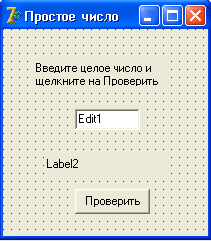 Рисунок 6 Форма застосування Просте числоЛістинг програмиunit simple_;interfaceusesWindows, Messages, SysUtils, Classes, Graphics, Controls, Forms, DialogsStdCtrls;typeTForm1 = class(TForm)Button1: TButton; // кнопка ПеревіритиLabel1: TLabel;Edit1: TEdit; // поле введення числаLabel2: TLabe1; // поле виведення результатуprocedure ButtonlClickfSender: TObject); private{ Private declarations }public{ Public declarations }end;varForm1: TForm1;implementation{$R *.DFM}procedure TForm1.ButtonlClick(Sender: TObject) ;varn: integer; // число d, що перевіряється: integer; // дільникr: integer; // залишок від ділення n на dbeginn:=StrToInt(Editl.text);d := 2; // спочатку ділитимемо на дваrepeatr := n mod d;if r <> 0 // n не розділилося без остачі на dthen d := d + 1;until r = 0; // знайдене число, на якому п розділилося без залишкуlabel2.caption:=Edit1.text;if d = nthen Iabel2.caption:=label2.caption + ' — просте число.'else label2.caption:=label2.caption + ' — звичайне число.';end;end.